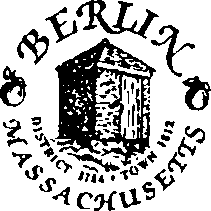 Exit Interview Form/Notification of TerminationName of Employee:  	 Date of exit interview: _ 		 Employee Supervisor: _ 	 Please be advised that (Name) 	, Employee # 	, has terminated employment with the Town of Berlin for the following reasons(s); 	 Quit, reason unknown 	 Quit, starting employment elsewhere 	 Discharged for Misconduct 	 Failed to meet performance standards 	 Lack of Work 	 Employee is retiring 	 Other:   	Do you expect to recall this employee? 	Yes 	No 	  Employee is no longer considered an employee of the Town of Berlin for any reason (not eligible to return at all). 	 Employee is no longer a permanent employee but may return from time to time as part-time employee in my department. 	   Employee is no longer employed in our department, but remains working as a town employee in the following capacity: 	 On-Call Patrolman or Dispatcher 	 Law Enforcement – Details/Special Duty 	 Election Worker 	 Highway – On-call snow plowing/tree removal/storm damage 	 Call Firefighter 	 EMT/First Responder 	 Substitute Teacher 	 Other:   	Effective Date of Termination/Retirement: 	/ 	/ 	Has employee been advised of COBRA rights if applicable? 	Yes 	No 	N/AItems to be returned (where applicable): employee to date and initial: 	Keys	 	Computer Equipment 	Blackberrry	 	Town PhoneOther items:   	Signature of Former Town Employee: 	Date: 	Signature of Supervisor:   		                                                                   Copy provided to Personnel Committee (date):  	Copy provided to Town Treasurer (date):  	Date: 	